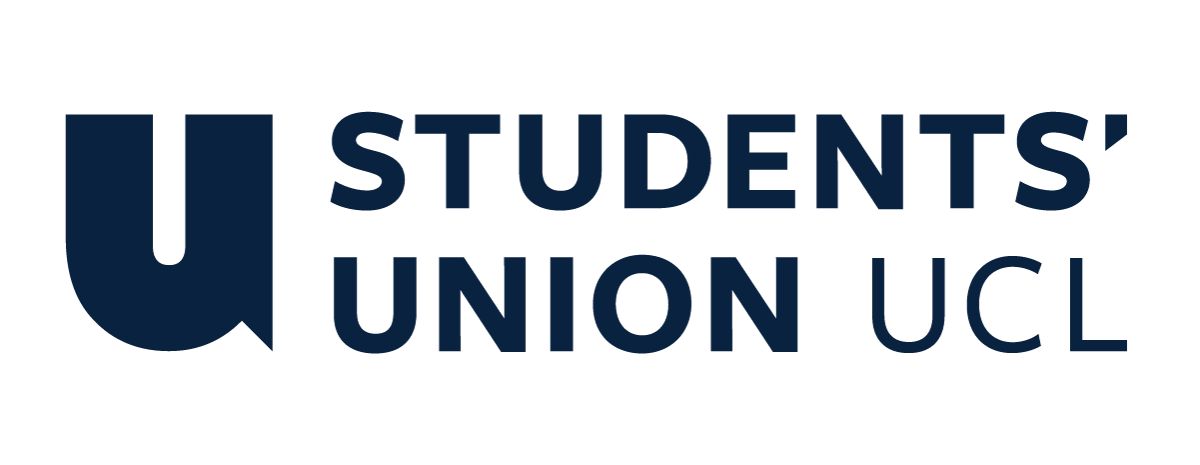 The Constitution of Students’ Union UCL Men’s Football ClubNameThe name of the club/society shall be Students’ Union UCL Men’s Football ClubThe club/society shall be affiliated to Students’ Union UCL.Statement of IntentThe constitution, regulations, management and conduct of the club/society shall abide by all Students’ Union UCL policy, and shall be bound by the Students’ Union UCL Memorandum & Articles of Association, Byelaws, Club and Society Regulations and the club and society procedures and guidance – laid out in the ‘how to guides’.The club/society stresses that it abides by Students’ Union UCL Equal Opportunities Policies, and that club/society regulations pertaining to membership of the club/society or election to the club/society shall not contravene this policy.The Club and Society Regulations can be found on the following webpage: http://studentsunionucl.org/content/president-and-treasurer-hub/rules-and-regulations.The Society CommitteePresidentThe president’s primary role is laid out in section 5.7 of the Club and Society Regulations. Sonny Ashcroft 2021-22 TreasurerThe treasurer’s primary role is laid out in section 5.8 of the Club and Society Regulations.Jack Ashurst 2021-22Welfare OfficerThe welfare officer’s primary role is laid out in section 5.9 of the Club and Society Regulations.Lekan Olagunju 2021-22Additional Committee Members Additional Committee Roles:Charity Secretary – Aryan Kushwaha 2021-22 – Responsible for enhancing the club’s charitable output and ensuring the club’s fundraising efforts (notably Movember) are successful.Captains (1st XI Jevan Cousins, 2nd XI Adrien Souillat, 3rd XI Nikolaj Aksentijevic, 4th XI Alex Baker, 5th XI Jinran Wang, 6th XI Valentine Bridgeman, 7th XI Zahi Zafar, 8th XI Lee Kelemen and 9th XI Omar Abdelqader – 2021-22). A captain’s role is to manage their respective teams to ensure that they can obtain the most success on the pitch in fixtures. This includes organising training and picking match day squads for example. Social Secretaries – Marco Aldridge and Freddy Mann 2021-22 – Organise club social events, notably Wednesday night socialsKit Secretaries – Benjamin Horswell and Viktor Suha 2021-22 – Organise UCL’s kit orders and also the club’s stash order so all club members can acquire their own UCLFC uniform. Also responsible for ensuring captains have enough equipment to run training sessions and host match days. Fixture Secretary – Harrison Knowles 2021-22 – Book referees and sometimes pitches for fixtures. Responsible for communicating to captains what referees will be taking charge of each game.Varsity Secretary – Sam van der Poel 2021-22 – A critical figure in organising our annual varsity match against King’s College London towards the end of the year. Works in conjunction with President and Social Secretaries to plan and organise the event so that club members get the most enjoyment out of the day.Club secretary – Louis Dean 2021-22 – Responsible for managing the club’s social media accounts, especially important at the start of the year when questions are coming in regarding trials. Club secretary will post the match results and reports to the various accounts. Club secretary plays a key role in publicising events being held by the club, such as Movember fundraising events, Varsity etc. Management of the club/society shall be vested in the club/society committee which will endeavour to meet regularly during term time (excluding UCL reading weeks) to organise and evaluate club/society activities.The committee members shall perform the roles as described in section 5 of the Students’ Union UCL Club and Society Regulations.Committee members are elected to represent the interests and well-being of club/society members and are accountable to their members. If club/society members are not satisfied by the performance of their representative officers they may call for a motion of no-confidence in line with the Students’ Union UCL Club and Society Regulations.Terms, Aims and ObjectivesThe club/society shall hold the following as its aims and objectives.The club/society shall strive to fulfil these aims and objectives in the course of the academic year as its commitment to its membership.The core activities of the club/society shall be: Weekly training sessionsMatches in BUCS, LUSL or TeamUCL LeaguesWednesday night socials VarsityFormal and informal AGMIn addition, the club/society shall also strive to organise other activities for its members where possible: Movember fundraising activitiesLouis Carr Memorial Tournament Curry nights Club DaysTour, both domestic and abroadThis constitution shall be binding on the club/society officers, and shall only be altered by consent of two-thirds majority of the full members present at a club/society general meeting. The Activities Zone shall approve any such alterations. This constitution has been approved and accepted as the Constitution for the Students’ Union UCL UCL Men’s Football Club. By signing this document the president and treasurer have declared that they have read and abide by the Students’ Union UCL Club and Society Regulations.President name:Sonny AshcroftPresident signature:Sonny AshcroftDate:15/11/21Treasurer name:Jack AshurstTreasurer signature:Jack AshurstDate:15/11/21